Massachusetts Department of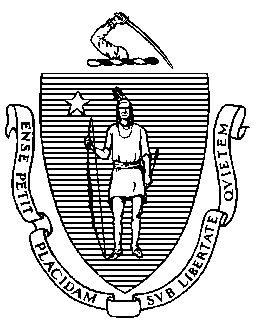 Elementary and Secondary Education 75 Pleasant Street, Malden, Massachusetts 02148-4906 	       Telephone: (781) 338-3000                                                                                                                 TTY: N.E.T. Relay 1-800-439-23702021년 8월/9월학부모님들과 보호자님들께,2021-2022 학년도를 고대하며 초중등 교육부 (“교육부”)에서 몇 가지 중요한 공지 사항들과 업데이트들을 공유하고자 합니다.  저희들은 학교들과 학군들이 가족들과 함께 이 어려운 시기에 장애 학생들이 서비스를 확실히 받을 수 있도록 열심히 협력한 것으로 알고 있습니다.  이 서신은 기존의 요구 사항들 및 정책들에 관하여 가족 여러분들께 명확하게 알려 드리고자 합니다.첫째, 학교들과 학군들은 학생들의 개별 교육 프로그램들(IEPs)에 명시되어 있는 특수 교육 서비스를 학생들에게 계속해서 제공하여야 합니다.  둘째, 자녀가 코비드-19 유행병 기간 동안 어느 시점에서든지 IEP에 명시되어 있는 모든 특수 교육 서비스를 받지 못한 경우, 자녀는 해당 학교 또는 학군으로부터 보충 서비스를 받을 수 있습니다.   학생의 개별 교육 프로그램 (IEP)이 코비드-19 유행병 기간 동안 완전히 이행되지 않은 경우, 학교들과 학군들은 반드시 IEP 팀을 소집하여 학생이 보충 서비스가 필요한지를 결정하여야 합니다.  귀하는 보충 서비스에 관한 논의를 하기 위해 이미 자녀의 IEP 팀을 만났을 것입니다.  그러나, 보충 서비스에 관한 논의를 아직 하지 않았다면, 가능한 조속한 시일내에 자녀의 IEP 팀과 만나셔야 합니다.특히, IEP팀들은 보충 서비스가 더 필요할 수 있는 아래 해당 학생 그룹에 대한 가능한 보충 서비스의 필요성을 논의하기 위해 소집되어야 합니다.  	●	2020-21 학년도 기간 동안 학교들 또는 학군들에서 삼 개월 이상 온전히 원격 수업만 받은 장애 학생들;	●	2020-21 학년도 기간 동안 만성적으로 결석한 장애 학생들; 그리고 	●	장애의 성격 또는 심각성, 기술적 장벽들, 언어 접근 장벽들, 또는 유행병으로 인한 기타 장벽들로 학교나 학군이 제공한 원격 학습에의 접근에 상당한 어려움을 격은 장애 학생.자녀가 보충 서비스가 필요하다고 생각하시나 IEP 팀이 자녀의 특정 필요 사항을 논의하기 위하여 아직 소집되지 않았다면, IEP 팀의 소집을 요청할 수 있습니다.  또한, 자녀에게 새로운 특수 교육 서비스들이 필요하다고 생각되거나 또는 자녀가 받고 있는 특수 교육 서비스에 영향을 미칠 수 있는 자녀의 현재 의료 상태에 관한 서류가 있으시면, 자녀의 학교 또는 학군에 연락하셔서 자녀에게 독특하게 필요한 사항을 가장 적절하게 해결할 수 있는 방법을 논의하셔야 합니다.교육부는 학교들 및 학군들과 함께 자녀의 학습과 성장을 가장 적절하게 지원하기 위해 귀하와 같이 최선을 다해 협력할 것을 약속합니다. 경구,러셀 존스턴 (Russell Johnston), 선임 부국장매사추세츠 초중등 교육부Jeffrey C. RileyCommissioner